Anti-Bribery PolicyPurposeThe purpose of this policy is to establish controls to ensure compliance with all applicable anti-    bribery and corruption regulations, and to ensure that the company business is conducted in a socially responsible manner.Policy StatementBribery is the offering, promising, giving, accepting or soliciting of an advantage as an inducement for action which is illegal or a breach of trust. A bribe is an inducement or reward offered, promised or provided in order to gain any commercial, contractual, regulatory or personal advantage.Scope3.1  Who is covered by the policy?In this policy, third party means any individual or organisation you come into contact with during the course of your work for us, and includes actual and potential clients, customers, suppliers, distributors, business contacts, agents, advisers, and government and public bodies, including their advisors, representatives and officials, politicians and political parties.This policy applies to all individuals working at all levels and grades, including senior managers, officers, directors, employees (whether permanent, fixed-term or temporary), consultants, contractors, trainees, seconded staff, homeworkers, casual workers and agency staff, volunteers, inters, agents, sponsors, or any other person associated with us, or any of our subsidiaries or their employees, wherever located (collectively referred to us employees in this policy)This policy covers: BribesGifts and hospitalityFacilitation paymentsCharitable contributions BribesEmployees must not engage in any form of bribery, either directly or through any third party (such as an agent or distributor).Gifts and hospitalityEmployees must not offer or give any gift or hospitality:	Which could be regarded as illegal or improper, or which violates the recipients policies; or	to any public employee or government officials or representatives.Employees may not accept any gift or hospitality from out business partners if:	It is in cash; or	There is any suggestion that a return favour will be expected or implied.Where a managers approval is required above, if the manager is below Director level then approval must be sought from an appropriate Director.If it is not appropriate to decline the offer of a gift, the gift may be accepted, provided it is then declared to the employee’s manager and donated to charity.We appreciate that the practice of giving business gifts varies between countries and regions and what may be normal and acceptable in one region may not be in another. The test to be applied is whether in all the circumstances the gift or hospitality is reasonable and justifiable. The intention behind the gift should always be considered. Within these parameters, local management may define specific guidelines and policies to reflect local professional and industry standards. Where this policy requires written approval to be given, the Company Secretary shall put in place a process to maintain a register of all such approvals.Our strict policy is that facilitation payments must not be paid. We recognise, however, that our employees may be faced with situations where there is a risk to the personal security of an employee or his/her family and where a facilitation payment is unavoidable, in which case the following steps must be taken:Keep any amount to the minimum;Create a record concerning the payment; and Report it to your line manager.In order to achieve our aim of not making any facilitation payments, each business of the company will keep a record of all payments made, which must be reported to the company secretary, in order to evaluate the business risk and to develop a strategy to minimise such payments in the future.Your Responsibilities You must ensure that you read, understand and comply with this policy.The prevention, detection and reporting of bribery and other forms of corruption are the responsibility of all those working for us to under our control. All employees are required to avoid any activity that might lead to, or suggest, a breach of this policy.You must notify your manager OR the Company Secretary or the confidential helpline as soon as possible if you believe or suspect that a conflict with or breach of this policy has occurred, or may occur in the future.Any employee who breaches this policy will face disciplinary action, which could result in dismissal for gross misconduct. We reserve our right to terminate our contractual relationship with other workers if they breach this policy.Record KeepingWe must keep financial records and have appropriate internal controls in place which will evidence the business reason for making payments to third parties.You must declare and keep a written record of all hospitality or gifts accepted or offered, which will be subject to managerial review.You must ensure all expenses claims relating to hospitality, gifts or expenses incurred to third parties are submitted in accordance with our expenses policy and specifically record the reason for the expenditure.All accounts, invoices, memoranda and other documents and records relating to dealings with third parties, such as clients, suppliers and business contacts, should be prepared and maintained with strict accuracy and completeness. No accounts must be kept “off book” to facilitate or conceal improper payments. How to raise a concern You are encouraged to raise concerns about any issue or suspicion of malpractice at the earliest possible stage. If you are unsure whether a particular act constitutes bribery or corruption, or if you have any other queries or concerns, these should be raised with your line manager.What to do if you are a victim of bribery or corruptionIt is important that you tell your line manager as soon as possible if you are offered a bribe by a third party, are asked to make one, suspect that this may happen in the future, or believe that you are a victim of another form of unlawful activity.ProtectionEmployee’s who refuse to accept or offer a bribe, or those who raise concerns or report another’s wrongdoing, are sometimes worried about possible repercussions. We aim to encourage openness and will support anyone who raises genuine concerns in good faith under this policy, even if they turn out to be mistaken.We are committed to ensuring no one suffers any detrimental treatment as a result of refusing to take part in bribery or corruption, or because of reporting in good faith their suspicion that an actual or potential bribery or other corruption offence has taken place, or may take place in the future. Detrimental treatment includes dismissal, disciplinary action, threats, or other unfavourable treatment connected with raising a concern. If you believe that you have suffered any such treatment, you should inform [the compliance manager] immediately. If the matter is not remedied, and you are an employee, you should raise it formally using the company’s Grievance Procedure.Training and communicationTraining on this policy forms part of the induction process for all new employees. All existing employees will receive regular, relevant training on how to implement and adhere to this policy. In addition, all employees will be asked to formally accept conformance to this policy on an annual basis.Our zero-tolerance approach to bribery and corruption must be communicated to all suppliers, contractors and business partners at the outset of our business relationship with them and as appropriate thereafter.Who is responsible for the policy?The directors have overall responsibility for ensuring this policy compiles with our legal and ethical obligations, and that all those under control comply with it.Management at all levels are responsible for ensuring those reporting to them are made aware of and understand this policy and are given adequate and regular training on it. Monitoring and review Any improvements identified will be made as soon as possible. Internal control systems and procedures will be subject to regular audits to provide assurance that they are effective in countering bribery and corruption.All employees are responsible for the success of this policy and should ensure they use it to disclose any suspected danger or wrongdoing.Employees are invited to comment on this policy and suggest ways in which it might be improved. Comments, suggestions and queries should be addresses to the company Secretary. This policy does not form part of any employee’s contract of employment and it may be amended at any time. 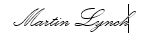 Signature:	…………………………………………………..  Position:	DirectorDate:	30/04/2021Review:	30/04/2022	